SOLICITUD DE INSCRIPCIÓNVEHÍCULOEl concursante suscrito solicita su inscripción para participar en esta prueba. Por el mero hecho de firmar la solicitud de inscripción, el Concursante así como el equipo, se someten a las jurisdicciones deportivas reconocidas por el CDI y sus anexos así como las disposiciones de la F.A.I.B. y el Reglamento particular de la prueba. Los concursantes y conductores, en caso de accidente, excluyen de toda responsabilidad a la Entidad Aseguradora y a los Organizadores de la Prueba y renuncian a formular reclamación alguna contra los mismos.En Palma, a 31 de mayo de 2021.FIRMA Y SELLO DEL CONCURSANTEVII RALLYSPRINT AFICIÓ DE CALVIA                                                                                                                                                                                                                                       12 de junio de 2021             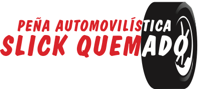 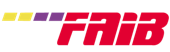 VII RALLYSPRINT AFICIÓ DE CALVIA                                                                                                                                                                                                                                       12 de junio de 2021             CAMPIONAT DE BALEARS DE RAL·LISORGANITZA: ESCUDERIA PEÑA AUTOMOVILISTICA SLICK QUEMADONº. Dorsal:CONCURSANTEPILOTOCOPILOTONOMBRE1ER APELLIDO2º APELLIDODOMICILIOLOCALIDADCÓDIGO POSTALNº. DNI.Nº. LICENCIATELÉFONOMARCA Y MODELOC.C.MATRÍCULANº. BASTIDORGRUPOCLASENº. PPTE. TECEL CONCURSANTE DECLARA BAJO SU RESPONSABILIDAD, QUE EL VEHÍCULO QUEDA INSCRITO DE LA SIGUIENTE FORMA. LOS DERECHOS DE INSCRIPCIÓN SE FIJAN EN:- 220 €. COMPETICIÓN - 150 €. REGULARIDAD SPORT. La forma de pago se realizará mediante transferencia, ingreso en cuenta o efectivo aportando el justificante junto a la inscripción en su caso.Nº cuenta: ES32 0081 1422 5100 0116 8826EL CONCURSANTE DECLARA BAJO SU RESPONSABILIDAD, QUE EL VEHÍCULO QUEDA INSCRITO DE LA SIGUIENTE FORMA. LOS DERECHOS DE INSCRIPCIÓN SE FIJAN EN:- 220 €. COMPETICIÓN - 150 €. REGULARIDAD SPORT. La forma de pago se realizará mediante transferencia, ingreso en cuenta o efectivo aportando el justificante junto a la inscripción en su caso.Nº cuenta: ES32 0081 1422 5100 0116 8826